統計調査員　申込書　提出日　　　　　年　　月　　日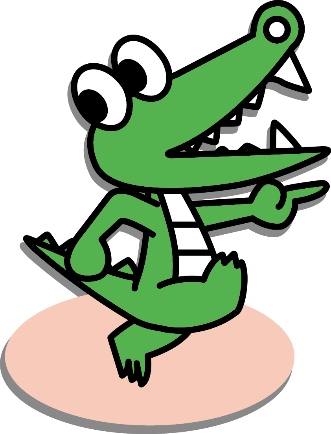 ふりがな氏　名生年月日　　　年　　月　　日　　　年　　月　　日性　別男 ・ 女住　所（〒　　　－　　　　）（〒　　　－　　　　）（〒　　　－　　　　）（〒　　　－　　　　）連絡先自　宅　　　－　　　　　－　　　－　　　　　－　　　－　　　　　－連絡先携　帯　　　－　　　　　－　　　－　　　　　－　　　－　　　　　－移動手段1 徒歩　  2 自転車　  3 バイク　 4 自動車　5その他（　　　　　　　　　　　　　　　　　　　　）1 徒歩　  2 自転車　  3 バイク　 4 自動車　5その他（　　　　　　　　　　　　　　　　　　　　）1 徒歩　  2 自転車　  3 バイク　 4 自動車　5その他（　　　　　　　　　　　　　　　　　　　　）1 徒歩　  2 自転車　  3 バイク　 4 自動車　5その他（　　　　　　　　　　　　　　　　　　　　）希望地域1 自宅の近く　　2 職場の近く　　3 特になし4 その他（　　　　　　　　　　　　　　　　　）1 自宅の近く　　2 職場の近く　　3 特になし4 その他（　　　　　　　　　　　　　　　　　）1 自宅の近く　　2 職場の近く　　3 特になし4 その他（　　　　　　　　　　　　　　　　　）1 自宅の近く　　2 職場の近く　　3 特になし4 その他（　　　　　　　　　　　　　　　　　）